สำหรับสถานประกอบการ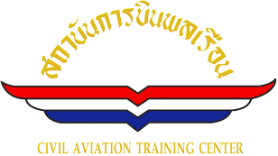 หนังสือรับรอง การสมัครเข้าศึกษาต่อสถาบันการบินพลเรือน ประจำปีการศึกษา 2565----------------------------------------------ตอนที่ 1 สำหรับผู้สมัครกรอก1.  ชื่อ - นามสกุล ผู้สมัคร						เลขที่ผู้สมัคร			    ชื่อภาษาอังกฤษตัวพิมพ์ใหญ่									2.  หลักสูตรที่สมัครเข้าศึกษา										3.  ชื่อ-สกุลบิดา.....................................................................................อาชีพ.........................................................................    หน่วยงานชื่อ.....................................................................................................................................................................    ชื่อ-สกุลมารดา...................................................................................อาชีพ .......................................................................    หน่วยงานชื่อ......................................................................................................................................................................ตอนที่ 2 สำหรับผู้ให้คำรับรองจากสถานประกอบการคำชี้แจง  ผู้มีนามข้างต้นได้สมัครเข้าศึกษาในหลักสูตรของสถาบันการบินพลเรือนเป็นบุตรโดยชอบด้วยกฎหมาย ของบุคลากรในหน่วยงานของท่าน และเป็นเครือข่ายพันธมิตรของสถาบันการบินพลเรือน โดยได้รับการพิจารณารับรองจากหน่วยงานของท่าน เพื่อให้ผู้สมัครนำมายื่นพร้อมเอกสารในวันสอบสัมภาษณ์   ชื่อผู้ให้คำรับรอง (นาย/นาง/นางสาว)				นามสกุล				 ปฎิบัติหน้าที่ในตำแหน่ง					หน่วยงานชื่อ				ที่ตั้งสถานที่ทำงาน											โทรศัพท์							E-mail					     ซึ่งเป็นผู้บังคับบัญชาของบิดา/มารดาของผู้สมัคร ขอให้การรับรองว่าผู้สมัครเป็นเป็นบุตรโดยชอบด้วยกฎหมาย โดยผู้สมัครเป็นผู้ที่มีความมุ่งมั่นและมีความสามารถที่จะเข้ารับการศึกษาต่อในหลักสูตรของสถาบันการบินพลเรือน 	จึงเรียนมาเพื่อทราบ							   ขอแสดงความนับถือ					           (			     )					   ตำแหน่ง 											 	/	/	หมายเหตุ : ขอให้ผู้สมัครนำหนังสือรับรองการสมัครเข้าศึกษาต่อฯ มายื่นพร้อมเอกสารในวันสอบสัมภาษณ์                 สอบถามข้อมูลเพิ่มเติมได้ที่ แผนกทะเบียนและวัดผล โทร. 0 2272 6113